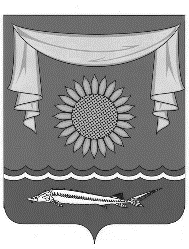 РОССИЙСКАЯ ФЕДЕРАЦИЯРОСТОВСКАЯ ОБЛАСТЬМУНИЦИПАЛЬНОЕ ОБРАЗОВАНИЕ «НЕКЛИНОВСКИЙ РАЙОН»Администрация Неклиновского районаПОСТАНОВЛЕНИЕот 19.12.2022 № 2559с. ПокровскоеОб утверждении размера родительской платыза присмотр и уход за детьми в муниципальных образовательных учреждениях Неклиновского района, реализующих образовательнуюпрограмму дошкольного образованияВ соответствии с Федеральным законом от 29.12.2012 №273-ФЗ «Об образовании в Российской Федерации», постановлением Правительства Ростовской области от 10.01.2022 №6 «Об утверждении максимального размера родительской платы за присмотр и уход за детьми в государственных образовательных организациях Ростовской области и муниципальных образовательных организациях, реализующих образовательную программу дошкольного образования», на основании Устава муниципального образования «Неклиновский район», Администрация Неклиновского района постановляет:1. Утвердить с 1 января 2023 года размер родительской платы за присмотр и уход за детьми в муниципальных образовательных учреждениях Неклиновского района, реализующих образовательную программу дошкольного образования согласно приложению к настоящему постановлению.2. Установить, что:2.1. родительская плата вносится за текущий месяц не позднее 15 числа следующего за текущим месяцем;2.2. за дни непосещения дошкольного учреждения по уважительной причине (болезнь ребенка, болезнь родителя, санаторное лечение, карантин в детском саду, ремонт учреждения, отпуск родителей (на основании заявления) и другие установленные законодательством Российской Федерации случаи) плата не взимается;2.3. за дни отсутствия ребенка без уважительной причины (без предоставления оправдательных документов, установленных в соответствии с действующим законодательством) плата вносится в установленном порядке за вычетом стоимости питания, включенного в родительскую плату. Плата вносится из расчета размера родительской платы в час без стоимости питания, указанной в таблице 3 Приложения к настоящему постановлению;2.4. в период отпуска родителей (законных представителей) ребенок может не посещать дошкольную организацию сроком не более 75 календарных дней. При этом родительская плата не взимается. Основанием для освобождения от уплаты является заявление родителей (законных представителей), поданное не позднее 10-го числа месяца, предстоящего отпуску.3. Разместить настоящее постановление на официальном сайте Администрации Неклиновского района в информационно-телекоммуникационной сети Интернет.4. Контроль за выполнением настоящего постановления возложить на заместителя главы Администрации Неклиновского района Терещенко О.В.Глава АдминистрацииНеклиновского района					               В.Ф. ДаниленкоПостановление  вносит управление образованияАдминистрации Неклиновского районаПриложениек постановлению АдминистрацииНеклиновского районаот № Размер родительской платыза присмотр и уход за детьми в муниципальных образовательныхучреждениях Неклиновского района, реализующих образовательнуюпрограмму дошкольного образованияТаблица 1Размер родительской платы, взимаемой с родителей(законных представителей), за присмотр и уход за детьмиТаблица 2Размер родительской платы, взимаемой с матерей-одиночек, за присмотр и уход за детьмиТаблица 3Размер родительской платы, взимаемой с родителей(законных представителей), за присмотр и уход за детьми из расчета размера родительской платы в час без стоимости питанияНачальник отдела кадровой политики,делопроизводства и работы обращениями гражданАдминистрации Неклиновского района                                                            С.В. Богатырева№ ппНаправленностьРазмер родительской платы в день на одного ребенка, посещающего группы для детей (руб. коп.)Размер родительской платы в день на одного ребенка, посещающего группы для детей (руб. коп.)№ ппНаправленностьдо трех летстарше трех лет1предоставление образовательных программ дошкольного образования в группах различной направленности99,13119,64№ ппНаправленностьРазмер родительской платы в день на одного ребенка, посещающего группы для детей (руб. коп.)Размер родительской платы в день на одного ребенка, посещающего группы для детей (руб. коп.)№ ппНаправленностьдо трех летстарше трех лет1предоставление образовательных программ дошкольного образования в группах различной направленности49,5759,82№ ппПереченьРазмер родительской платы в час без стоимости питания(руб. коп.)1за посещение групп для детей до трех лет3,112за посещение групп для детей старше трех лет3,11